St FRANCIS ADVENT MARKET in the Garden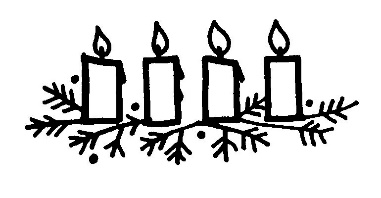  5 December 2021 9.30 – 11 Do join us on Sunday after church.  Mince pies and tea will be served while you explore…Please remember..…the market is outdoors (PPE’s in place),  ….to wear a mask, …to bring cash as it is a cash only market.Stalls include:PlantsBaked goodsNatural creams, balms and soapJewelleryJamsChristmas decorationsCreative gift ideas10 % of all sales will be donated to St Francis and then for St Francis there will be… 2 x Beautiful crotched blankets raffled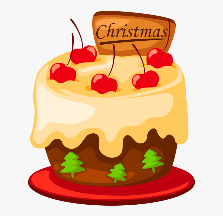 Christmas cake stir up with Bart…cash donations for ingredients most welcome